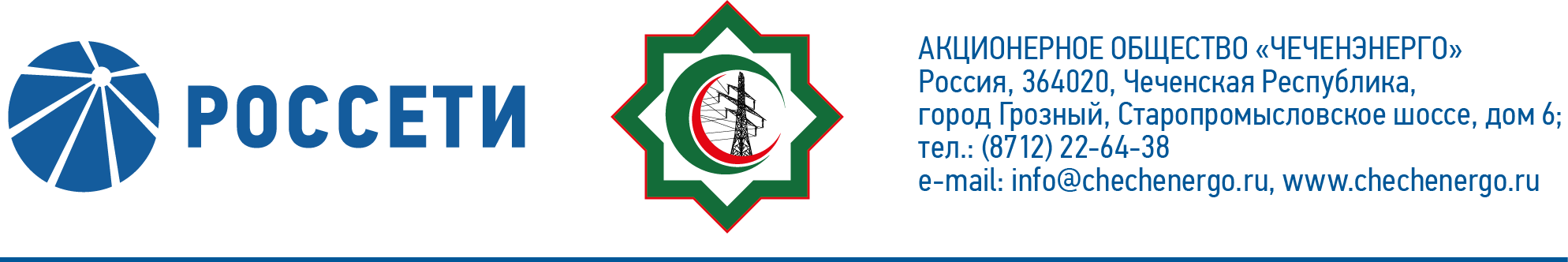 ПРОТОКОЛ №277заседания Совета директоров АО «Чеченэнерго»Дата проведения: 08 сентября 2022 года.Форма проведения: опросным путем (заочное голосование).Дата и время подведения итогов голосования: 08 сентября 2022 года 23:00.Дата составления протокола: 12 сентября 2022 года.Всего членов Совета директоров Общества – 6 человек.В голосовании приняли участие (получены опросные листы):  Боев Сергей Владимирович Кадиров Иса Салаудинович Михеев Дмитрий Дмитриевич Рожков Василий ВладимировичХакимов Адам Салаудинович Амалиев Магомед ТюршиевичКворум имеется.ПОВЕСТКА ДНЯ:О рассмотрении отчета о кредитной политике АО «Чеченэнерго»                  по итогам 2 квартала 2022 года.Итоги голосования и решения, принятые по вопросу повестки дня:Вопрос №1: О рассмотрении отчета о кредитной политике АО «Чеченэнерго» по итогам 2 квартала 2022 года.Решение:Принять к сведению отчет о кредитной политике АО «Чеченэнерго»                        по итогам 2 квартала 2022 года согласно приложению № 1 к настоящему решению Совета директоров Общества.Голосовали «ЗА»: Боев С.В., Кадиров И.С., Михеев Д.Д., Рожков В.В., Амалиев М.Т., Хакимов А.С.«ПРОТИВ»: нет  «ВОЗДЕРЖАЛСЯ»: нетРешение принято единогласно.Председатель Совета директоров         				      И.С. КадировКорпоративный секретарь						      Н.С. КанцуроваПриложения:1.Отчет о кредитной политике АО «Чеченэнерго» по итогам 2 квартала 2022 года.2.Опросные листы членов Совета директоров, принявших участие в заседании.